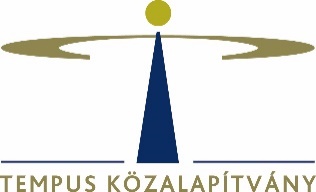 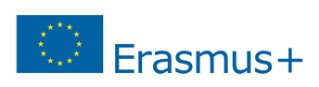 Pályázati felhívásAz Erasmus+ programban részt vevő fogyatékossággal élő vagy tartósan beteg hallgatók illetve munkatársak kiegészítő pénzügyi támogatására2016/2017-es tanévA Moholy-Nagy Művészeti Egyetem és a Tempus Közalapítvány közösen kiegészítő támogatásra irányuló pályázatot hirdet azon felsőoktatásban tanuló/dolgozó fogyatékossággal élő vagy tartósan beteg hallgatók, oktatók és a felsőoktatási intézmények nem oktató beosztású, adminisztratív munkatársai számára, akik a 2016/2017-es tanévben Erasmus+ mobilitási ösztöndíjat nyertek el kifelé irányuló mobilitásra. A támogatás célja egyenlő esélyt nyújtani a felsőoktatás területén is a speciális ellátást igénylő kiutazók számára az Erasmus+ programban.Kik pályázhatnak?Az Erasmus+ program 2016/2017-es tanévére Erasmus+ ösztöndíjat (tanulmányi mobilitásra vagy szakmai gyakorlatra) elnyert hallgatók és intézményi munkatársak jogosultak pályázatot benyújtani, amennyiben fogyatékossággal élő vagy tartós betegség miatt folyamatos orvosi felügyeletre szoruló személyek, és a betegségük igazolhatóan jelentős többletköltségeket okoz a külföldi tartózkodás során az átlagos külföldi megélhetési költségekhez képest. ( például látássérült, mozgássérült, hallássérült, cukorbeteg, tej- vagy lisztérzékeny, illetve egyéb betegséggel rendelkező Erasmus+ résztvevők esetében). Mire igényelhető kiegészítő támogatás?A mobilitással összefüggő többletköltségek támogatására lehet kiegészítő támogatást igényelni, melyekkel elháríthatók a programban való részvétel akadályai: ezek olyan jól meghatározható, konkrét (legtöbbször egyszeri, nem pedig ismétlődő) kiadások, amelyek a helyváltoztatással, utazással, a külföldi tartózkodással vannak közvetlen összefüggésben.Kizárólag olyan tételek támogathatók, melyek a mobilitáshoz kapcsolódóan merülnek fel, a tartós betegséggel vagy fogyatékossággal összefüggésben.A támogatható költségeket az Erasmus+ programban résztvevő semmilyen más forrásból nem tudja finanszírozni és a kiegészítő támogatás nélkül nem tudna részt venni a mobilitásban.Milyen költségekre nem igényelhető támogatás?A kiegészítő támogatásnak nem célja a kiutazó életvitelével (pl. étkezés, mindennapi szükségletek, gyógyszer) kapcsolatos szokásos költségek támogatása – vagyis olyan költségek fedezése nem támogatható, amelyek mobilitás nélkül, Magyarországon (a küldő országban) is felmerülnének. (Kizárólag abban az esetben támogathatók ilyen típusú tételek, ha ezek jelentős többletköltséget jelentenek a Magyarországon felmerülő költségeknél, azonban ennek indoklása a pályázati űrlapban szükséges.)A pályázás módjaPályázni a hiánytalanul kitöltött megfelelő pályázati űrlap benyújtásával lehet, amelyben az igényelt támogatás tételesen felsorolásra kerül, továbbá a pályázó részletesen indokolja a felsorolt tételek szükségességét a mobilitási időszakra vonatkozóan.Kötelező mellékletek:3 hónapnál nem régebbi kórtörténeti összefoglalóKötelező csatolni a pályázat mellékleteként kezelőorvos által 3 hónapnál nem régebben kiállított kórtörténeti összefoglalót a betegségről, amely tartalmazza a kórelőzményt, az eddigi diagnosztikus vizsgálatokat, kezeléseket, eredményeket.Abban az esetben elfogadható 3 hónapnál régebbi körtörténeti összefoglaló, ha kiegészítésként 3 hónapnál nem régebbi háziorvosi/szakorvosi igazolás alátámasztja és hitelesíti a kórtörténeti összefoglalót.Igazolás az elnyert Erasmus+ támogatásról (az igazoláson a mobilitás időtartamának is szerepelnie kell). Igazolásért forduljanak Erős-Tárczy Zsuzsannához, MOME Tanulmányi Osztály, erasmus@mome.hu A pályázati anyagot magyar nyelven kell benyújtani az alábbiak szerint:2 nyomtatott, aláírt példányban a küldő intézmény koordinátorához, valamint 1 elektronikus verziót a megadott e-mail címre is el kell küldeni.Érvényes pályázat kizárólag a megadott pályázati űrlapon nyújtható be a felsorolt kötelező mellékletekkel együtt.Pályázati határidő2016. május 25.2016. október 26.A 2016/2017-es tanévben őszi félévre vagy egész évre kiutazók 2016. május 25-i határidővel, a tavaszi félévre kiutazók 2016. október 26-i határidővel nyújthatnak be pályázatot a 2016/2017-es tanévre vonatkozóan.A pályázat 2 eredeti példányát postai úton, elsőbbségi levélkéntErős-Tárczy ZsuzsannaErasmus koordinátorMoholy-Nagy Művészeti EgyetemTanulmányi Osztály
1121 Budapest, Zugligeti út 9-25.elektronikus verzióját pedig e-mailben a küldő felsőoktatási intézmény Erasmus+ koordinátorának kell eljuttatni az erasmus@mome.hu címre. A pályázat beadási határidő a nyomtatott pályázat beküldésére (a postai bélyegző dátuma szerint), valamint az elektronikus beküldésre egyaránt vonatkozik. Pályázatok bírálata, döntéshozatalA pályázatok formai bírálatát a küldő felsőoktatási intézmény, a tartalmi bírálatot pedig a Tempus Közalapítvány által felkért független orvosszakértők végzik, akik javaslatot tesznek a támogatásra. Hiánypótlásra nincs lehetőség. A pályázatokról és a támogatás összegéről a Tempus Közalapítvány Kuratóriuma hoz döntést, a TKA Kuratóriumának döntése ellen nincs fellebbezési lehetőség.A támogatás összegeA pályázati űrlapon a pályázónak tételesen fel kell sorolnia, hogy milyen tételekre mekkora összegű támogatást igényel. A pályázati űrlapon a teljes időtartamra igényelt összegeket kell feltüntetni.Csakis olyan tételekre igényelhető támogatást, amelyek szorosan összefüggnek a külföldi tartózkodással, illetve amelyek felhasználásáról – pozitív elbírálás esetén – a pályázó számlákkal tud elszámolni. Az orvosszakértők a bírálat során a pályázó kórtörténeti összefoglalója alapján a pályázó igényének jogosultságát négy csoportba sorolják: a) indokolatlan, b) enyhe, c) közepesen súlyos, d) súlyos. A besorolás alapján kerül meghatározásra, hogy a pályázó havi bontásban minimum és maximum mekkora összegű támogatást kaphat.Felhívjuk a pályázók figyelmét, hogy a kiegészítő támogatás nem minden esetben fedezi az összes felmerülő többletköltséget a mobilitás során.A támogatás felhasználása, elszámolásA kiegészítő támogatás kizárólag a pályázatban igényelt és Tempus Közalapítvány Kuratóriuma által elfogadott költségtételekre használható fel. A támogatást tételesen kell igényelni, a támogatás felhasználása pedig a megítélt tételek szerint lehetséges, számlákkal igazolt tételes költségelszámolással. A kiegészítő támogatási összeget a küldő felsőoktatási intézmény fizeti ki a támogatott résztvevőknek.További felvilágosítást az intézményi Erasmus+ koordinátortólErős-Tárczy ZsuzsannaMOME Tanulmányi Osztályerasmus@mome.hu vagy a Tempus Közalapítványtól (1/237-1300, info@tpf.hu) kaphat.Mellékletek:pályázati űrlap Enyhe betegség /fogyatékosságKözepesen súlyos betegség /fogyatékosságSúlyos betegség /fogyatékosságHallgatók20 – 150 euró/hó150 – 320 euró/hó320 – 500 euró/hóOktatók, nem oktatói személyzet10 – 20 euró/nap20 – 60 euró/nap60 – 100 euró/nap